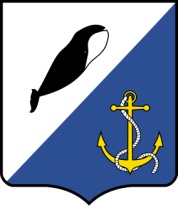 АДМИНИСТРАЦИЯПРОВИДЕНСКОГО ГОРОДСКОГО ОКРУГА ПОСТАНОВЛЕНИЕВ соответствии с Федеральным законом от 13 июля 2015 года № 252-ФЗ «О внесении изменений в Земельный кодекс Российской Федерации и отдельные законодательные акты Российской Федерации»,руководствуясь Уставом Провиденского городского округа, администрация Провиденского городского округаПОСТАНОВЛЯЕТ:Внести в административный регламент, утвержденный постановлением Администрации Провиденского городского округа от 20 марта 2017 года №110 «Об утверждении Административного регламента по предоставлению муниципальной услуги «Выдача разрешений на ввод объектов в эксплуатацию» следующие изменения:п. 2.6.1 дополнить п. п. 13 следующего содержания:«13) подготовленные в электронной форме текстовое и графическое описания местоположения границ охранной зоны, перечень координат характерных точек границ такой зоны в случае, если подано заявление о выдаче разрешения на ввод в эксплуатацию объекта капитального строительства, являющегося объектом электроэнергетики, системы газоснабжения, транспортной инфраструктуры, трубопроводного транспорта или связи, и если для эксплуатации этого объекта в соответствии с федеральными законами требуется установление охранной зоны. Местоположение границ такой зоны должно быть согласовано с органом государственной власти или органом местного самоуправления, уполномоченными на принятие решений об установлении такой зоны (границ такой зоны), за исключением случаев, если указанные органы являются органами, выдающими разрешение на ввод объекта в эксплуатацию. Предоставление предусмотренных настоящим пунктом документов не требуется в случае, если подано заявление о выдаче разрешения на ввод в эксплуатацию реконструированного объекта капитального строительства и в результате указанной реконструкции местоположение границ ранее установленной охранной зоны не изменилось.».1.2. п. 2.6.3 изложить в новой редакции следующего содержания:«2.6.3. Документы, указанные в абзацах1), 4), 5), 6), 7), 8), 12) и 13) подпункта 2.6.1 настоящего Административного регламента направляются заявителем самостоятельно, если указанные документы (их копии или сведения, содержащиеся в них) отсутствуют в распоряжении органов государственной власти, органов местного самоуправления либо подведомственных государственным органам или органам местного самоуправления организациях. Если документы, указанные в настоящем пункте Административного регламента, находятся в распоряжении органов государственной власти, органов местного самоуправления либо подведомственных государственным органам или органам местного самоуправления организациях, такие документы запрашиваются уполномоченным органом в органах и организациях, в распоряжении которых находятся указанные документы, если заявитель не представил указанные документы самостоятельно.».Настоящее постановление обнародовать на официальном сайте Провиденского городского округа -  www.provadm.ru. Настоящее постановление вступает в силу со дня обнародования.Контроль за исполнением настоящего постановления возложить Управление промышленной политики, сельского хозяйства, продовольствия и торговли (Парамонов В. В.).Разослано: дело, УППСХПиТ, ОПУ.от 04 мая 2018 г№132пгт. ПровиденияО внесении изменений в постановление Администрации Провиденского городского округа от 20 марта 2017 №110 «Об утверждении Административного регламентапо предоставлению муниципальной услуги «Выдача разрешений на ввод объектов в эксплуатацию»Глава администрацииС.А. ШестопаловПодготовлено:А. Н. ФиляновСогласовано:В. В. ПарамоновЕ. А. Красикова